Об утверждении Положения о депутатском запросе депутата Собрания депутатов города Канаш Чувашской РеспубликиВ соответствии с Федеральным законом от 06.10.2003 № 131-ФЗ «Об общих принципах организации местного самоуправления в Российской Федерации», Законом Чувашской Республики от 03.10.2012 № 64 «О гарантиях осуществления полномочий депутата, члена выборного органа местного самоуправления, выборного должностного лица местного самоуправления в Чувашской Республике», Уставом города Канаш Чувашской Республики, Собрание депутатов города Канаш Чувашской Республики решило:1. Утвердить прилагаемое Положение о депутатском запросе депутата Собрания депутатов города Канаш Чувашской Республики.2. Настоящее решение вступает в силу после его официального опубликования.УТВЕРЖДЕНО
решением Собрания депутатов
города Канаш Чувашской Республики
от _______ № ______Положение
о депутатском запросе депутата Собрания депутатов города Канаш Чувашской Республики1. Общие положения1.1. Настоящее Положение разработано в целях обеспечения условий для беспрепятственного осуществления своих полномочий депутатами Собрания депутатов города Канаш (далее - депутат) в соответствии с Федеральным законом от 06.10.2003 № 131-ФЗ «Об общих принципах организации местного самоуправления в Российской Федерации» (далее - Федеральный закон № 131-ФЗ), Законом Чувашской Республики от 03.10.2012 № 64 «О гарантиях осуществления полномочий депутата, члена выборного органа местного самоуправления, выборного должностного лица местного самоуправления в Чувашской Республике» (далее - Закон № 64).1.2. Депутатский запрос - особая форма обращения депутата, группы депутатов, постоянной депутатской комиссии Собрания депутатов города Канаш к государственным органам, органам и должностным лицам органов местного самоуправления города Канаш, руководителям предприятий, организаций, учреждений, осуществляющих свою деятельность на территории города Канаш, о предоставлении информации по вопросам, находящимся в компетенции Собрания депутатов города Канаш, а также по вопросам, которые относятся к вопросам местного значения города Канаш, вопросам, не отнесенным к вопросам местного значения города Канаш, но на решение которых, органы местного самоуправления обладают полномочиями в соответствии с действующим федеральным законодательством, законами Чувашской Республики, Уставом города Канаш.1.3. Депутатский запрос является эффективным инструментом, который служит в первую очередь для отстаивания интересов избирателей, а также средством депутатского контроля за совершенствованием деятельности органов местного самоуправления  города Канаш, их должностных лиц. Депутатский запрос дает возможность привлечь внимание органов власти всех уровней к тем проблемам, которые являются особо важными для избирателей и требуют незамедлительного решения. Не допускается направление депутатского запроса в личных интересах депутата.1.4. Депутат, группа депутатов, постоянная депутатская комиссия имеют право обратиться в муниципальные предприятия и учреждения, к руководителям предприятий, организаций, учреждений, независимо от их организационно-правовых форм, осуществляющих свою деятельность на территории города Канаш, по вопросам, указанным в пункте 1.2 настоящего Положения.2. Порядок признания депутатским запросом обращения депутата, группы депутатов, постоянной комиссии2.1. Обращение вносится депутатом, группой депутатов, постоянной депутатской комиссией в письменной форме на заседание Собрания депутатов города Канаш и включается в повестку дня очередного заседания.2.2. Письменное обращение депутата, группы депутатов, постоянной депутатской комиссии, выносимое на заседание Собрания депутатов города Канаш с целью признания его депутатским запросом, должно содержать следующие сведения:- фамилия, имя и отчество (последнее - при наличии) должностного лица, руководителя предприятия, организации, учреждения, которым адресовано письменное обращение;- содержательную часть с указанием вопросов и фактов, в связи с которыми направляется депутатский запрос;- предложения депутата, группы депутатов, постоянной депутатской комиссии о мерах, необходимых для решения вопроса;- подпись депутата, депутатской группы (всех входящих в нее депутатов), председателя депутатской комиссии, с расшифровкой фамилии и указанием номера избирательного округа.Депутатский запрос должен быть мотивированным, ясным, отражать действительно острую, актуальную для города Канаш проблему и исходить из общественных интересов.2.3. При рассмотрении вопроса о признании письменного обращения депутата, депутатской группы, постоянной депутатской комиссии депутатским запросом Собранием депутатов города Канаш могут быть приняты следующие решения:- о признании письменного обращения депутата, группы депутатов, постоянной депутатской комиссии депутатским запросом;- о направлении письменного обращения депутата, группы депутатов, постоянной депутатской комиссии на доработку с целью получения дополнительной информации по указанным в письменном обращении вопросам (по результатам депутат, группа депутатов, постоянная депутатская комиссия могут внести в обращение изменения и дополнения);- об отказе в признании письменного обращения депутата, группы депутатов, постоянной депутатской комиссии депутатским запросом.Решение Собрания депутатов города Канаш о признании депутатским запросом письменного обращения депутата, группы депутатов, постоянной комиссии принимается большинством голосов от установленного числа депутатов, и оформляется соответствующим решением Собрания депутатов города Канаш.Депутатский запрос направляется адресату за подписью председателя Собрания депутатов города Канаш вместе с принятым решением Собрания депутатов города Канаш не позднее пяти дней после принятия соответствующего решения.В случае отказа в признании письменного обращения депутата, группы депутатов, постоянной депутатской комиссии депутатским запросом данные лица имеют право направить обращение адресату, которое рассматривается в порядке и сроки, указанные в Федеральном законе от 02.05.2006 № 59-ФЗ «О порядке рассмотрения обращений граждан Российской Федерации».3. Порядок и сроки рассмотрения депутатского запроса3.1. Должностное лицо, которому направлен депутатский запрос, обязано дать письменный ответ не позднее чем через 30 дней со дня его получения.3.2. Ответ на запрос направляется в Собрание депутатов города Канаш для регистрации и дальнейшей передачи инициатору депутатского запроса.3.3. Ответ на депутатский запрос должен быть подписан тем должностным лицом, которому направлен депутатский запрос, либо лицом, временно исполняющим его обязанности.3.4. Ответ на депутатский запрос оглашается председателем на заседании Собрания депутатов города Канаш. Должностное лицо, подписавшее ответ на депутатский запрос, может быть приглашено на заседание Собрания депутатов города Канаш для устных пояснений по существу вопроса, поставленного в депутатском запросе, и ответов на вопросы депутатов.3.5. В случае несоблюдения сроков подготовки ответа на депутатский запрос должностное лицо, в чей адрес направлен депутатский запрос, может быть приглашено на заседание Собрания депутатов города Канаш для объяснения причин несоблюдения сроков для подготовки либо отказа в даче ответа.3.6. В случае неполучения ответа на депутатский запрос Собрание депутатов города Канаш вправе обратиться с жалобой на действия должностных лиц, в чей адрес был направлен депутатский запрос, к вышестоящему должностному лицу, в органы прокуратуры, суд в соответствии с действующим законодательством.3.7. Вмешательство депутата, депутатов Собрания депутатов города Канаш в оперативно-розыскную, уголовно-процессуальную деятельность органов дознания, следователей и судебную деятельность не допускается.Чăваш РеспубликинКанаш хулинДепутатсен пухăвĕйышĂну__________ г. №______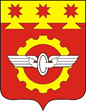    Чувашская РеспубликаСобрание депутатовгорода КанашРЕШЕНИЕ _________ г. № ______Председатель Собрания депутатов
города Канаш Чувашской РеспубликиО.В. СавчукГлава города Канаш Чувашской Республики 